    COSBO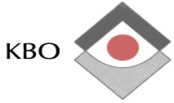 JAARVERSLAG                         I N H O U D :pagina		2:	inhoudsopgavepagina		3:	voorwoord				doelstellingpagina	4:	samenstelling bestuur per 01-01-2017		dagelijks bestuur in 2017		aantal leden aangesloten bonden 2017pagina		5:	COSBO zaken in 2017					bestuur                                 vergaderingen				secretariaatpagina             6:   activiteiten
                                publiciteit
                                archief pagina	         7:   samenstelling  COSBO 31-12-2017         VOORWOORDCentraal Overleg Samenwerkende Bonden van Ouderen “Soest/Soesterberg”, kortweg genoemd COSBO is medio 1987 opgericht. De eerste gesprekken voor meer samenwerking waren tussen de Algemene Nederlandse Bond van Ouderen (ANBO), en de Katholieke Bond van Ouderen (KBO), op 10 september 1986. Medio 1987 was er een gesprek met de Protestant Christelijke Bond van Ouderen (PCOB), wat resulteerde in een samenwerkende gespreksgroep.In 2015 is de ANBO Gemeente Soest opgeheven. Sindsdien maken enkele onafhankelijke leden als adviseur deel uit van het COSBODe taak van deze gespreksgroep was en is om als één stem naar buiten te komen in onderwerpen welke in het belang van de ouderen van Soest en Soesterberg zijn. Enkele jaren later werd de naam geïntroduceerd, zoals deze aan het begin van dit voorwoord wordt weergegeven. Uit voorgaande gegevens blijkt dat het COSBO in 2017 “dertig jaar” een samenwerkingsverband had waarin vele onderwerpen in goede harmonie de revue zijn gepasseerd. Het COSBO is echter pas goed in de publieke belangstelling gekomen nadat de Commissie Ouderen Beleid was opgeheven. Ook de gemeentepolitiek werd daarna door onze organisatie meer gevraagd en ongevraagd van advies voorzien. Met de Stichting Welzijn Ouderen Soest, SWOS, is regelmatig functioneel overleg. COSBO en SWOS hebben dezelfde (ouderen-) doelgroep met als onderscheid behartigen van belangen, respectievelijk het verlenen van diensten.DOELSTELLING COSBOHet COSBO Soest/Soesterberg stelt zich ten doel in overleg met elkaar en in onderlinge samenwerking die zaken te regelen, waarvan partijen unaniem van mening zijn dat men deze beter gezamenlijk kan aanpakken dan onafhankelijk van elkaar. Actieve betrokkenheid bij het aanreiken van oplossingen  voor maatschappelijke vraagstukken waarmee ouderen te maken hebben en/of kunnen krijgen.Gesprekspartner voor het lokale bestuurscollege, plaatselijk actieve politieke groeperingen en voor (senioren-) relevante organisaties op de terreinen van welzijn, zorg, wonen, mobiliteit en veiligheid.Algemene voorlichting die de optimalisering van positieve beeldvorming van senioren tot doel heeft.SAMENSTELLING VAN HET COSBO PER 1 JANUARI 2017 Voorzitter	Frits van Wesemael 	KBOSecretaris	Yvonne Dijkhuis-Blessing   	KBO Penningmeester	Frans Panhuijzen		 Lid	Theo Stoop	KBO Lid   	Bram Bredius 	PCOB                  Lid	Joop van der Wal	PCOBLid	Ad Korteweg	PCOBAdviseur	Bert KrijgerDAGELIJKS BESTUUR IN 2017Voorzitter 				Frits van WesemaelSecretaris                                                   Y.M.H. Dijkhuis-Blessing
                  Penningmeester			Frans PanhuijzenTOTAAL AANTAL LEDENTotaal aantal leden van de aangesloten ouderenbonden per 31-12-2017 is: 1543 leden	 leden Onderverdeeld: KBO Soest/Soesterberg: 1043 leden (alleen leden in de Gemeente Soest)            PCOB afd. Soest :              500   ledenBESTUUR Bestuursleden van de aangesloten ouderenbonden vormen het COSBO. Elke ouderenbond vaardigt 3 bestuursleden af. Deze kunnen lid van het COSBO zijn, zolang zij bestuurslid zijn.Het bestuur kan adviseurs benoemen. Zie samenstelling per 01-01-2017Door het besluit van de ANBO om halverwege 2016 de plaatselijke afdelingen op te heffen is de samenstelling van het COSBO veranderd. Deelnemende seniorenbonden zijn nu de KBO en de PCOB.VERGADERINGENIn 2017 werd tien maal vergaderd. De vergaderingen vonden op de eerste donderdag   van de maand plaats in de vergaderzaal van de SWOSIn de maanden juli en augustus is niet vergaderd. Bij spoed eisende zaken, tijdens deze twee maanden, werden de ter zaken doende bestuursleden benaderd via het dagelijks bestuur.  Daarnaast werden diverse vergaderingen van de gemeente Soest, Radio Soest, SWOS en andere bijgewoond. SECRETARIAAT  Het secretariaat is gevestigd bij Y.M.H. Dijkhuis-Blessing, Johannes Poststraat 358, 3762 VW Soest.  Alle voor het COSBO bestemde brieven – e-mails en stukken worden via het secretariaat ontvangen. Alle, ten behoeve van het COSBO gevoerde secretariaatswerkzaamheden worden per computer  uitgevoerd. E-mail of post met een belangrijk onderwerp, wordt direct doorgestuurd of doorgemaild aan de andere COSBO ledenNaast het ontvangen en uitgaan van de post behoort mede tot de taak van de secretaris het maken van de verslagen*) alsmede het samenstellen van de agenda voor de vergaderingen.Zo zijn in genoemd jaar tien agenda’s en verslagen gemaakt.Alle ten behoeve voor de afzonderlijke werkgroepen binnengekomen post en stukken werden door het secretariaat gekopieerd en uitgezet naar de desbetreffende werkgroep.Medio 2017 is Y.M.H. Dijkhuis- Blessing afgetreden en is opgevolgd door: A.M. den Ouden, Mercury 69, 3769 KB Soesterberg*) In 2017 zijn de verslagen gemaakt door Frans PanhuizenACTIVITEITEN             Belangrijke activiteiten van bestuur en werkgroepen waren:	Contacten met College van B&W en raadsfracties over belangenbehartiging senioren op lokaal niveau zoals: wonen ( aanzet tot voorbereiding en uitvoeren van een bewustwordingscampagne in de gemeente Soest; het realiseren van levensloop bestendige woningen en zorghuisvesting) ; langer thuis wonen van senioren en toewijzing van hulp die dit mogelijk moet maken ( keukentafelgesprekken). Organisatie Seniorenmiddag in samenwerking met “Groot Gaesbeeker Gilde” in Soest.Deelname aan het Bewustwordingsproces. (Zie het verslag op pagina 7)Ondersteuning denktank  ‘Open blijven De Heybergh’Deelname in het Programma Beleidsbepalend Orgaan (PBO) Radio Soest.Kransleggingen op 4 mei en 15 augustusContacten met Adviesraad Sociaal Domein Soest en Woon Advies CommissiePeriodiek overleg met SWOS  over vraagstukken, die van gemeenschappelijk belang zijnPUBLICITEIT                 Het COSBO laat regelmatig iets van zich horen in de plaatselijke kranten en radio   
                 Soest.      Naast verslaggeving van de activiteiten trachten wij ons draagvlak te vergroten door in die publicatie de ouderenbonden te profileren als vitale, solitaire en vraag gestuurde netwerken van 50-plussers: de belangenbehartiging voor álle senioren in Soest/Soesterberg waar het gaat in de segmenten wonen, zorg, mobiliteit en veiligheid.Voorts wordt in de gevoerde publiciteit getracht de beeldvorming van ouderen in een positieve zin te versterken, daarbij wijzend op de inzet van immens veel vitale ouderen. ARCHIEFHet secretariaat houdt een archief bij waarin alle agenda’s, verslagen, brieven en e-mails en worden opgeslagen. In het verleden was dit  seizoensgebonden, terwijl het sinds 2005 op jaarbasis wordt verricht.Het archief van het begin tot 2002 is opgeslagen in de archieven van de gemeente Soest.  Archiefstukken vanaf seizoen 2002 – 2017 bevinden zich bij de secretaris.BEWUSTWORDINGS PROJECT  “BEWUST WONEN”  COSBO (waarin KBO met PCOB in overleg zijn met de gemeente om de belangen van haar leden te behartigen) heeft in de afgelopen jaren uitstekend met de gemeente samengewerkt inzake de uitvoering van een plan om senioren in onze gemeente bewust te maken van de mogelijkheden om zo lang mogelijk zelfstandig te kunnen blijven wonen.          Na jarenlang overleg met betrokken wethouders, dat verliep in goede harmonie en met respect voor elkaars rol met betrekking tot participatie en regie, lag in de zomermaanden het projectplan “Bewust Wonen” op tafel.    Begin oktober middels  een telefoontje van het College ons werd meegedeeld dat de uitvoering van een alternatief bewustwordingscampagne onder eigen gemeenteregie zal plaatsvinden.    In het nu door de gemeente gelanceerde plan herkent COSBO niet meer de structuur en de doelstelling van het oorspronkelijk samen gedeelde projectplan.                  Er is in de afgelopen jaren veel geïnvesteerd in het onderlinge vertrouwen tussen COSBO en gemeente, doch dit vertrouwen heeft door deze ontwikkeling heel spijtig forse schade opgelopen.                  Toch hopen en vertrouwt COSBO  er op om in het komende jaar, liefst met ondersteuning van de gemeente, bepaalde onderdelen van ons oorspronkelijk projectplan toch te kunnen uitvoerenSAMENSTELLING COSBO per 31 december 2017Voorzitter	Theo Stoop	KBOSecretaris 	Anton den Ouden	KBOPenningmeester	Frans Panhuizen	 Lid		Frits van Wesemael	KBO	 Lid		Bram Bredius	PCOB			 Lid                                    Joop van der Wal	PCOBLid		Riet Wind-Mellink	PCOB Adviseur                          Bert KrijgerDatum:   februari  2018                	 				                                  Anton den Ouden                Secretaris 2017[COSBO = CENTRAAL OVERLEGORGAAN SAMENWERKENDE BONDEN van OUDEREN SOEST / SOESTERBERG.]